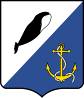 АДМИНИСТРАЦИЯ ПРОВИДЕНСКОГО ГОРОДСКОГО ОКРУГАРАСПОРЯЖЕНИЕВ соответствии с Федеральным законом от 22 июля 2008г. №123-ФЗ «Технический регламент о требованиях пожарной безопасности» в целях обеспечения беспрепятственного проезда пожарной техники к месту возможного пожара на территории пгт. Провидения, на основании решения Комиссии по предупреждению и ликвидации чрезвычайных ситуаций и обеспечению пожарной безопасности Провиденского городского округа (протокол от 16 февраля 2021 года №3),1. Организовать проведение работ по своевременному очищению от снежных заносов улиц, проездов, подъездов к зданиям и сооружениям организаций, а также к жилым домам. 2. Утвердить: 2.1. Схему расположения дорог, проездов, подъездов к жилым домам, источникам противопожарного водоснабжения и другим объектам, расположенным на территории пгт. Провидения, для проведения первоочередных работ по очистке от снежных масс согласно приложению №1 к настоящему распоряжению.2.2. План проведения первоочередных работ по очистке от снежных масс дорог, проездов, подъездов к жилым домам, источникам противопожарного водоснабжения и другим объектам, расположенным на территории пгт. Провидения согласно приложению №2 к настоящему распоряжению.2.3. Перечень закрепления за организациями территорий пгт. Провидения для приведения в надлежащее состояние и очистки от снежных масс отведенных земельных участков согласно приложению №3 к настоящему распоряжению.2. Руководителям муниципального автотранспортного предприятия «Провиденское», муниципального предприятия «Север», подразделений государственного предприятия Чукотского автономного округа «Чукоткоммунхоз»:2.1. Организовать проведение работ по своевременному очищению от снежных заносов улиц, проездов, подъездов к зданиям и сооружениям организаций, а также к жилым домам согласно приложению №2 к настоящему распоряжению.2.2. Обеспечить ежедневное выделение всех имеющихся сил и средств для выполнения задач по ликвидации послед последствий неблагоприятного погодного явления на территории пгт. Провидения.2.3. Обеспечить проведение ремонта снегоуборочной техники и ввода ее в строй в кратчайшие сроки.2.4. При необходимости принять локальные акты об увеличении продолжительности рабочих смен работников, привлекаемых к ликвидации последствий неблагоприятного погодного явления на территории пгт. Провидения. 2.5. Ежедневно к 8:30 предоставлять в единую дежурно-диспетчерскую службу Провиденского городского округа сведения о силах и средствах, запланированных к ликвидации последствий неблагоприятного погодного явления на очередные сутки, а к 17:30 сведения о ходе выполнения работ.3. Руководителю муниципального казенного учреждения «Управление технического обеспечения и эксплуатации имущества, единая дежурно-диспетчерская служба и архив Провиденского городского округа» организовать сбор, обработку и передачу органам управления и силам ПМЗ ЧОП РСЧС сведений о силах и средствах, запланированных к ликвидации последствий неблагоприятного погодного явления на очередные сутки, о ходе выполнения работ по очистке дорог, проездов, подъездов к жилым домам, источникам противопожарного водоснабжения и другим объектам, расположенным на территории пгт. Провидения, ходе работ по ремонту снегоуборочной техники и вводе ее в строй, а также информирование населения.4. Руководителям отделения надзорной деятельности и профилактической работы по Провиденскому городскому округу Главного управления МЧС России по Чукотскому автономному округу, межмуниципального отделения МВД России «Провиденское», Провиденского филиала государственного казенного учреждения «Управление гражданской защиты и противопожарной службы Чукотского автономного округа» Пожарно-спасательная часть №11, Провиденского районного филиала государственного бюджетного учреждения «Чукотский окружной комплексный центр социального обслуживания населения» в целях недопущения возникновения пожаров активизировать проведение дополнительных профилактических обходов жилых домов, особое внимание уделив местам проживания многодетных, неблагополучных семей, одиноких и престарелых граждан на соответствие их жилищ требованиям пожарной безопасности; местам жительства лиц, ведущих асоциальный образ жизни (употребляющих наркотические средства, злоупотребляющих спиртными напитками, освободившихся из мест лишения свободы).5. Руководителю Провиденского филиала государственного казенного учреждения «Управление гражданской защиты и противопожарной службы Чукотского автономного округа» Пожарно-спасательная часть №11 предусмотреть наличие дополнительного запаса рукавов в пожарных автомобилях.6. Руководителям учреждений, организаций и предприятий всех форм собственности, расположенных на территории пгт. Провидения:6.1. Привести в надлежащее состояние путем очистки от снежных масс и мусора отведенных земельных участков и закрепленных территорий согласно приложению № 3 к настоящему распоряжению.6.2. Обеспечить вывоз снежных масс, хозяйственно-бытового и производственного мусора с территорий учреждений, организаций, предприятий и жилого фонда.7. Руководителям муниципального предприятия «Север», общества с ограниченной ответственностью «Полигон»:7.1. Привести в надлежащее состояние путем очистки от снежных масс и мусора дворовые территории пгт. Провидения. 7.2. Обеспечить приемку мусора и строительных отходов и привести в надлежащее состояние территорию свалки, площадок для мусорных контейнеров в пгт. Провидения.8. Обнародовать настоящее распоряжение на официальном сайте Провиденского городского округа.9. Контроль за исполнением настоящего распоряжения оставляю за собой.Приложение №1к распоряжению Администрации Провиденского городского округа от 16.02.2021 г. № 52СХЕМАрасположения дорог, проездов, подъездов к жилым домам, источникам противопожарного водоснабжения и другим объектам, расположенным на территории пгт. Провидения, для проведения первоочередных работ по очистке от снежных масс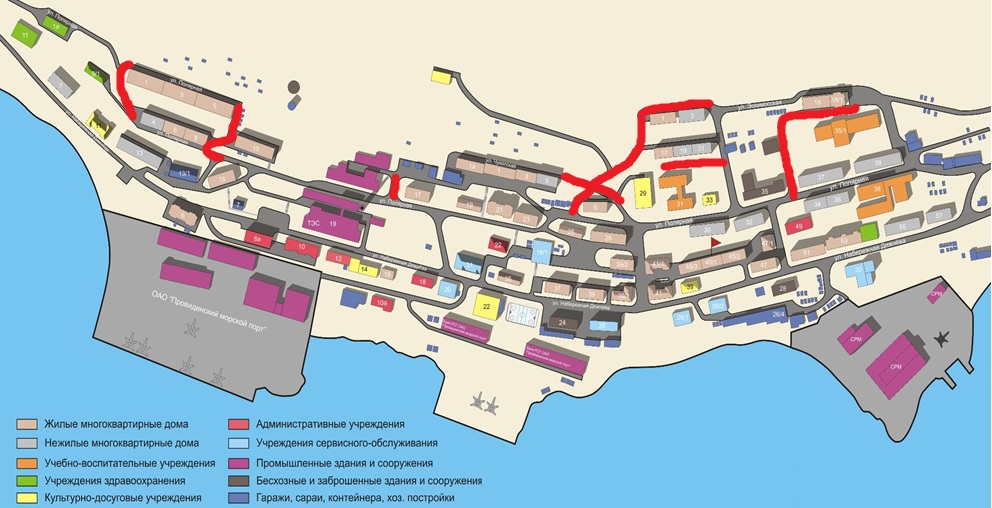 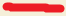 План проведения первоочередных работ по очистке от снежных масс дорог, проездов, подъездов к жилым домам, источникам противопожарного водоснабжения и другим объектам, расположенным на территории пгт. ПровиденияПеречень закрепления за организациями территорий пгт. Провидения для приведения в надлежащее состояние и очистки от снежных масс отведенных земельных участковот 16 февраля 2021 г.№ 52пгт. ПровиденияО проведении работ по расчистке территории пгт. Провидения от снежных массЗаместительГлавы администрацииВ.В. ПарамоновПодготовлено:Романенко А.А. Согласовано:Красикова Е.А.Разослано: дело, отдел ВМР, ГО и ЧСРазослано: дело, отдел ВМР, ГО и ЧСРазослано: дело, отдел ВМР, ГО и ЧСПриложение № 2к распоряжению Администрации Провиденского городского округа от 16.02.2021 г. № 52№п/пОрганизация, ответственная за проведение работ Сроки проведения работТерритория проведения работПривлекаемые силы и средстваПривлекаемые силы и средства1Муниципальное автотранспортное предприятие «Провиденское»17.02.2021Подъем от ул. Полярная к дому по адресу ул. Полярная, 1 1 бульдозер1 К-7001 бульдозер1 К-7001Муниципальное автотранспортное предприятие «Провиденское»18.02.2021Подъем от ул. Полярная к дому по адресу ул. Полярная, 5 1 бульдозер1 К-7001 бульдозер1 К-7001Муниципальное автотранспортное предприятие «Провиденское»19.02.2021Подъем от дома по адресу ул. Полярная, 37 до центрального въезда на территорию школы1 бульдозер1 К-7001 бульдозер1 К-7001Муниципальное автотранспортное предприятие «Провиденское»20.02.2021Подъем от ул. Полярная к дому по адресу ул. Эскимосская, 12 бульдозера2 бульдозера1Муниципальное автотранспортное предприятие «Провиденское»21.02.2021Площадка временного хранения снега у здания Провиденского районного суда2 бульдозера2 бульдозера1Муниципальное автотранспортное предприятие «Провиденское»22.02.2021Подъем от центрального въезда на территорию школы к дом по адресу ул. Эскимосская, 182 бульдозера2 бульдозера1Муниципальное автотранспортное предприятие «Провиденское»23.02.2021Площадка временного хранения снега у здания почты2 бульдозера2 бульдозера1Муниципальное автотранспортное предприятие «Провиденское»24.02.2021Подъем от дома по адресу: ул. Полярная, 6 к дому по адресу: ул. Полярная, 52 бульдозера2 бульдозера1Муниципальное автотранспортное предприятие «Провиденское»25.02.2021Подъем вдоль дома по адресу: ул. Полярная,172 бульдозера2 бульдозера2Муниципальное предприятие «Север»с 17 по 25.02.2021Придомовые территории пгт. Провидениясилами дворников предприятиясилами дворников предприятия2Муниципальное предприятие «Север»После 25.02.2021Придомовые территории пгт. Провидениясилами дворников МП «Север» с привлечением техники МАП «Провиденское»  силами дворников МП «Север» с привлечением техники МАП «Провиденское»  3Участок Провидения государственного предприятия Чукотского автономного округа «Чукоткоммунхоз»постоянноПодъезд от ул. Набережная Дежнева к ДЭСПодъезд от ул. Набережная Дежнева к ДЭС1 бульдозер3Участок Провидения государственного предприятия Чукотского автономного округа «Чукоткоммунхоз»постоянноПодъезд к топливным емкостям ДЭСПодъезд к топливным емкостям ДЭС1 бульдозер3Участок Провидения государственного предприятия Чукотского автономного округа «Чукоткоммунхоз»постоянноПроезд вдоль угольного складаПроезд вдоль угольного склада1 бульдозер4Погрузочно-перегрузочный комплекс Провидения АО «Анадырский морской портпостоянноПроезд по территории ППК Провидения от площадки хранения угля до выезда с территории ППК Провидения и от выезда с территории ППК Провидения до перекрестка с ул. Набережная Дежнева около магазина «Настроение»1 бульдозер1 бульдозерПриложение № 3к распоряжению Администрации Провиденского городского округа от 16.02.2021 г. № 52№ п. пНаименование организаций, учреждений и предприятийАдрес зарегистрированного участкаГБУЗ «Чукотская окружная больница» филиал «Провиденская районная больница»ул. Полярная, д.1 – южная сторона, ул. Наб. Дежнева, д.51 – южная сторона, территория гаражаГП ЧАО «Чукоткоммунхоз» участок в п. Провиденияп. Провидения, ул. Наб. Дежнева д.30 – в пределах прилегающей территории, территория гаражей, ТЭС, ДЭС – в пределах прилегающей территорииМежрайонная ИМНС РФ № 1 по ЧАО, Анадырский ОВО – Филиал ФРКУ ОВО «ВНГ России по Чукотскому АО»ул. Наб. Дежнева, д.6 – южная сторона и в пределах прилегающей территорииМАП «Провиденское» территория гаражейОтдел пограничного управления ФСБ РФ по восточному арктическому районуул. Полярная, д.3 – в пределах прилегающей территорииМагазин «От и До»ул. Полярная, д.10 - южная сторона и в пределах прилегающей территорииАдминистрация Провиденского городского округап. Провидения, ул. Наб. Дежнева, д.8-а – в пределах прилегающей территории, территория гаражаППК «Провидения» ОАО «Анадырский морской порт», Отделение по Провиденскому району УФК по ЧАО, ГУ отдел «Пенсионного фонда РФ» по Провиденскому району ЧАОул. Наб. Дежнева, д.10 – в пределах прилегающей территорииМагазин «Рассвет» ул. Наб. Дежнева, д.12 – в пределах прилегающей территорииМОУ ДОД «ДЮСШ п. Провидения»ул. Наб. Дежнева, д.14 (бассейн), д. 20-а («Каскад») – в пределах прилегающей территории; ГП ЧАО «Чукоткоммунхоз» участок в п. Провидения (ТЭС, ДЭС)в пределах прилегающей территорииООО «Тивиком»ул. Наб. Дежнева, д. 20, д. 47, ул. Полярная д. 1 – в пределах прилегающей территории Магазины «Светлана», «Ника»ул. Наб. Дежнева, д.33, - в пределах прилегающей территорииМОтд МВД России «Провиденское»ул. Полярная, д.22 - в пределах прилегающей территорииООО «Берингов пролив» территория складов, ул. Чукотская, д. 1а – прилегающая к магазину территория; территория у склада-офиса на ул. Полярная (напротив ТЭС)МП «Север»ул. Наб. Дежнёва, д.15МОУ ДОД «Центр детского п. Провидения»ул. Полярная, д.17 – в пределах прилегающей территорииГИБДД МОМВД России «Провиденское», Северо-восточное отделение № 8645/00049 ПАО «Сбербанк России»ул. Чукотская, д.1 (южная сторона) – в пределах прилегающей территории Магазин «Марс», магазин «Юбилейный», Магазин «Центральный»ул. Полярная, д.26 – в пределах прилегающей территорииул. Наб. Дежнева, д.24 – в пределах прилегающей территорииМАУ «Районный центр культуры и досуга»Ул. Полярная д. 31а – в пределах прилегающей территорииДетский сад «Кораблик»ул. Полярная, д.31 – в пределах прилегающей территорииПравославная община Святого Иннокентия митрополита Московскогоул. Полярная, д.33 – в пределах прилегающей территорииМОУ «Школа-интернат среднего (полного) общего образования школа п. Провидения»Ул. Полярная д. 35/1 – в пределах прилегающей территории, территория гаражаЧукотский северо-восточный техникум п. Провиденияул. Полярная, д.38 – в пределах прилегающей территории, территория гаражаПрокуратура Провиденского района, Отдел судебных приставов в Провиденском районеул. Эскимосская, д.18 – южная сторона домаПАО «Ростелеком» Хабаровский филиал МЦТЭТ г. Анадырь «Провиденский ЛТЦ», Отделение почтовой связи Провидения -1 УФПС Чукотского автономного округа – филиал ФГУП «Почта России»ул. Наб. Дежнева, д.26 – в пределах прилегающей территорииГП ЧАО «Чукоткоммунхоз» Провиденский филиал (ТВС)ул. Набережная Дежнева, д. 41 – в пределах прилегающей территорииМБУ Музей «Берингийского наследия»ул. Наб. Дежнева, д.43 – в пределах прилегающей территорииПровиденская гидробаза ГУ ГП Минтранса РФул. Наб. Дежнева, д.45/1, 45/2, 45/3 – в пределах прилегающей территории (южная сторона)Магазин «Алиса»в пределах прилегающей территорииГП ЧАО «Чукотфармация» аптека № 7 п. Провидения ул. Наб. Дежнева, д.53 – в пределах прилегающей территорииФилиал ФГБУ ЧАО «Окружное отделение ветеринарии» Провиденская районная станция по борьбе с болезнями животных», МСХП «Корат»ул. Наб. Дежнева, д.36/1 – в пределах прилегающей территорииПровиденский филиал ГКУ «Управление гражданской защиты и ППС ЧАО» Пожарно-спасательная часть №11ул. Наб. Дежнева, д.14 – в пределах прилегающей территорииФилиал ФГУЗ «Центр гигиены и эпидемиологии в ЧАО в Провиденском районе»ул. Наб. Дежнева, д.9/1 – в пределах прилегающей территорииПровиденский районный суд ул. Наб. Дежнева, д.49, территория, прилегающая к зданиюМАУ «Централизованная библиотечная система Провиденского городского округа» ул. Полярная, д.21, территория, прилегающая к зданию (южная сторона)37Магазин «Феникс»ул. Наб. Дежнева, д.45/3 в пределах прилегающей территории38Магазин «Синяя птица»ул. Полярная, д. 8 в пределах прилегающей территории